 SECRETARIA MUNICIPAL DE EDUCAÇÃO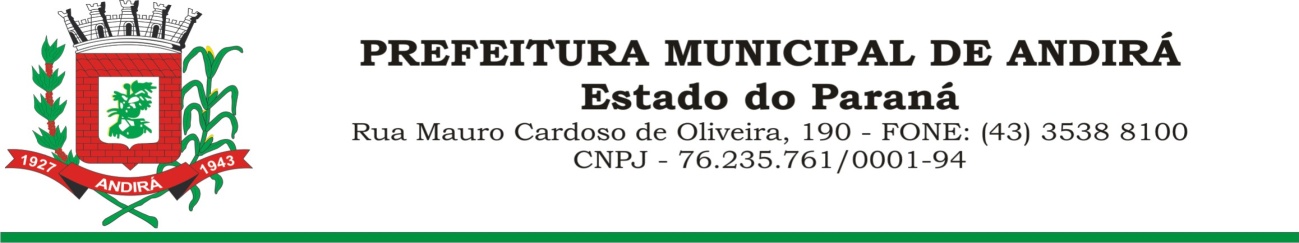 Fone:(0**43)3538-8125 e-mail:smec.andira2017@gmail.comEDITAL N°. 002/2024RESULTADO PRELIMINARDECANDIDATOS INSCRITOS NO PROCESSO SELETIVO SIMPLIFICADO – PSS PARA PREENCHIMENTO EXTRAORDINÁRIO DE VAGAS DE PROFESSOR EDUCAÇÃO INFANTIL/ENSINO FUNDAMENTAL I, EDUCADOR INFANTIL, PROFESSOR DE EDUCAÇÃO FÍSICA, PROFESSOR DE ARTE, PROFESSOR DE EDUCAÇÃO ESPECIAL E PEDAGOGO,NA PREFEITURA MUNICIPAL DE ANDIRA – PR.                 A Prefeitura Municipal de Andirá – PARANÁ, no uso de suas atribuições legais e com base na Lei Municipal nº. 1.170/1993 (Estatuto do Servidor Público Municipal), Lei Municipal nº. 2.282/2011 (Lei de Planos de Cargos e Salários) e Lei Municipal nº 2.628/2015 (Lei de Contratação de Pessoal por Prazo Determinado), com as alterações da Lei Municipal nº 2.838/2016. 	                    CONSIDERANDO o Edital Nº. 001/2024 – PMA – Processo Seletivo Simplificado PROFESSOR EDUCAÇÃO INFANTIL/ENSINO FUNDAMENTAL I, EDUCADOR INFANTIL, PROFESSOR DE EDUCAÇÃO FÍSICA, PROFESSOR DE ARTE, PROFESSOR DE EDUCAÇÃO ESPECIAL E PEDAGOGO, Prefeitura Municipal de Andirá – PR;RESOLVE:Art. 1º - Publicar o resultado preliminar dos candidatos que realizaram as inscrições no Processo Seletivo Simplificado PROFESSOR EDUCADOR INFANTIL/ENSINO FUNDAMENTAL Ina Prefeitura Municipal de Andirá – PR, conforme segue abaixo:Art. 2º - Publicar o resultado preliminar dos candidatos que realizaram as inscrições no Processo Seletivo Simplificado EDUCADOR INFANTIL, na Prefeitura Municipal de Andirá – PR, conforme segue abaixo:Art. 3º - Publicar o resultado preliminar dos candidatos que realizaram as inscrições no Processo Seletivo Simplificado PROFESSOR DE EDUCAÇÃO FÍSICA, na Prefeitura Municipal de Andirá – PR, conforme segue abaixo:Art. 4º - Publicar o resultado preliminar dos candidatos que realizaram as inscrições no Processo Seletivo Simplificado PROFESSOR DE ARTE, na Prefeitura Municipal de Andirá – PR, conforme segue abaixo:Art. 5º - Publicar o resultado preliminar dos candidatos que realizaram as inscrições no Processo Seletivo Simplificado PROFESSOR DE EDUCAÇÃO ESPECIAL, na Prefeitura Municipal de Andirá – PR, conforme segue abaixo:Art. 6º - Publicar o resultado preliminar dos candidatos que realizaram as inscrições no Processo Seletivo Simplificado PEDAGOGO, na Prefeitura Municipal de Andirá – PR, conforme segue abaixo:*INDEFERIDODESCLASSIFICADO POR DEIXAR DE ATENDER AOS REQUISITOS DO EDITAL Art.  7º - Conforme o cronograma estabelecido no Edital nº 001/2024 - PMA, o prazo para apresentação de recursos é de 02 (dois) dias úteis, contados da divulgação deste Edital.Art. 8º - Este Edital entrará em vigor na data de sua publicação.Andirá, 04 de abril de 2024.IONE ELISABETH ALVES ABIBPREFEITA MUNICIPAL DE ANDIRÁJANE TERESA NOBILE MIGUELSECRETÁRIA MUNICIPAL DE EDUCAÇÃONÚMERO DA INSCRIÇÃONOME DO(A) CANDIDATO(A)PONTUAÇÃO001LEILA CRISTINA BERNÚCIOINDEFERIDO*002ANDREIA CRISTINA PELLISSARI35003JHONATTAN WILLIAN RAMALHO PARREIRAINDEFERIDO*004KAREN LARISSA DA SILVA DE OLIVEIRA55005NILZA FRANCIELLE LUCIANO35006ANA CLAUDIA PEREIRA DOS SANTOS35007ANDREZA MELLO DA SILVA52008ANA CAROLINA CARVALHO DE LIMA45009ANA PAULA LOPES45010CESAR HENRIQUE FRONTELLIINDEFERIDO*011CAIO GABRIEL FRANCISCO ALVESINDEFERIDO*012LAIANE CRISTINA DIAS CORREIA75013ERIKA GABRIELA SOUZA DA SILVA61014ROSANA ANTONIO DE ANDRADE95015RENATA MILANI DE SOUZAINDEFERIDO*016KELLY GUAITA FRANCISQUINHO53017ANA CARLA DE PAULA COSTA72018JOÃO VITÓRIO YUKI TUDA26019LUCILENA ALBERTINI ALVES80020ARIANY CRISTINA DE SOUZA ZANONI50021MARIA ELIZABETH BERTELE DE OLIVEIRA35022FABIANA DOS SANTOS FERNANDES40023ANA MARIA DOS SANTOS MATTA63024LILIANA RAMOS BONACIN DE SOUZA ALVES57025MARIELE DE ANDRADE PINHEIRO67026BIANCA ROCIO JERONIMO NOGUEIRA47027SILVILENE APARECIDA PINTO83028SAMARA LUIZA DUTRA FRANÇA62029THAIS LOBO MARTINS DO NASCIMENTOINDEFERIDO*030ERNESTINA MARIA DO NASCIMENTO BUENO45031JÉSSICA MATIAS DA SILVAINDEFERIDO*032JÉSSICA MATIAS DA SILVAINDEFERIDO*033FLÁVIA REGINA MOREIRA FERNANDES61034GRAZIELE TEREZA TOMAZ56035THALASSA ARAUJO CHAGAS MUCHAGATA85036THAIS PESSONI LEITE65037GISLAINE APARECIDA NARDONI CUAGLIOINDEFERIDO*038NATÁLIA LOBO DE CARVALHO60039ISABEL CRISTINA XAVIER BILARINDEFERIDO*040ANA CAROLINA BARBOSA30041RAMIRO GUILHERME DE SOUZAINDEFERIDO*042MAIARA ROBERTA DA SILVA61043AGNES LARISSA DA SILVA NASCIMENTO35044IZADORA LUIZA HARTMANNINDEFERIDO*045NICOLE JULIANA DOS SANTOS63046EDENILZA DE FREITAS AGUIAR30047AMANDA FIDELIS STRADA35048GISLAINE APARECIDA DA SILVAINDEFERIDO*049DANIELLE GONÇALVES DA COSTA CORDEIROINDEFERIDO*050DANIELE DE OLIVEIRA PEREIRA BINATTI47051THAIS CAROLINA MIQUELINO PEREIRA61052ELDER KAINAN LEONEL RIBEIROINDEFERIDO*053MARIA APARECIDA DOS SANTOS GIACON36054LUCILENE JÚLIO50055REGINA CELIA PEREIRA RODRIGUES53056NATHANE LOBO DE CARVALHO MATTA63057ANA PAULA VENTURA GREGÓRIO67058CLAUDIA JAQUELINE AGUIAR74059TAMIRES GARCIA PEREIRA SOUZA69060SHEILA MOREIRA DA SILVA BARBOSA82061JAQUELINE ATANAZIO MENDES81062MARIA JOSÉ GARCIA55063VANESSA TIEMI NEGUISHI95064VANESSA SUBIRÁ DA COSTA51065SIMONE RENATA ALVES65066JOICE DOS SANTOS69067AMANDA OLIVEIRA DA COSTA61068ROSILENE RODRIGUES NOGUEIRA41069MÔNICA CRISTINA DA SILVA DE MORAES63070TOBIAS MOREIRA DE FARIA66071RAFAELLA MADÓGLIO STEFANUTO62072GEISE CAROLINA DA SILVA RODRIGUES55073TAISA APARECIDA IGINO DALOSSI62074GLEYSE VICENTE SALES62075ANDREZA DE FÁTIMA DOS SANTOS40076WILMA TRAVALINI66077INGRID FERNANDA MARQUES ESTEVAM61078MÁRCIA ELENA SILVEIRA BORTOLINI75079BIANCA STEFANI DOS SANTOS89080GISLAINE APARECIDA NARDONI CUAGLIOINDEFERIDO*081ANA FLÁVIA DE OLIVEIRA70082SIRLAINE JUNQUEIRA RIAS ALBERTO90083KEDILLER PATRÍCIA DIAS FELICIANO65084MARCIVANI LORAYNI ANGELINI SERRANO62085ELIETE MAGNA DOS SANTOS SILVESTRINI50086ROSELI APARECIDA DE AMORIM SANTOS45087MOHARA PREZOTO OKABE70088MÔNICA GOMES DA SILVAINDEFERIDO*089GRAZIELE BERTELE LOPES35090ANDREZA CRISTINA RAGANHAN62091KARLA MARIANNE ESTARÓPOLIS LEITE50092EDÊ ANGÉLICA DAIANE DA SILVA57093NATANA DOS SANTOS MACIEL41094ANA PAULA PEREIRA45095ANGELA MARIA RABITO41096LARISSA ALVES MUNHOZ GOMES60097DULCINDA DE OLIVEIRA JUSTINO95098MARIANA FERREIRA LÉRIO MENDES75099LUANA APARECIDA DA SILVA GOMES68100ANA GABRIELE GARCIA42101JOSIELE PAVIANI RAMOS65102MAYARA STELA SALES90103CLÁUDIA REGINA FERREIRA GEBELUCA47104JOSIELE APARECIDA CALEGARIO DE OLIVEIRA65105JOSIELE PANTOJO HIEDA52106TAIOMARA FRANCINE DE OLIVEIRA BANDEIRA55107ADRIELE CÁSSIA VIZOTTO SANTOS69108LUANA DA SILVA BARBOSA65109ROSIMEIRE DE AGUIAR SOARES90110IRMA XAVIER MOREIRA85111ANA LETÍCIA DE CASTRO MICHELATO78112ANA ELISA ASSIS DA SILVA51113CRISTINA VASCONCELLOS PICELI80114DOUGLAS SANTANA DE LIMA56115JHENIFFER DA SILVA CORREIA45116  JOYCE HELLIDA VATER63117ARYANE SALA GOBBIS67118ANELISA IEDA SANCHES SAUGO66119LUANA DIAS COSTA46120VANESSA RENATA RAGANHAN FERREIRA62121PRISCILA MARIANO55122NATALIA GANDRA LOBO DE CARVALHO35123ANGELA APARECIDA DOS SANTOS SILVA80NÚMERO DA INSCRIÇÃONOME DO(A) CANDIDATO(A)PONTUAÇÃO001TAILA YASMIM JUSTINO DA SILVA25002JÉSSICA BRUNA LUFRANO45003PEDRINA VIEIRA DA SILVA60004ANGÉLICA MARIELLE ALVES DA SILVA60005ANGÉLICA MARIELLE ALVES DA SILVA60006ANGÉLICA MARIELLE ALVES DA SILVA60007MARIA JOSÉ GUIMARÃES47008CAIO GABRIEL FRANCISCO ALVESINDEFERIDO*009FRANCISCA NAZARÉ DE LIMA MUNIZ65010EVA ANTONIA PINTO26011RENATA MILANI DE SOUZAINDEFERIDO*012MARIA ROSANA SOARES65013ANA BEATRIZ SARGI45014MONICA FISCHER FELHAUER PIRES63015BIANCA SOUZA CALIXTO25016THAIS LOBO MARTINS DO NASCIMENTOINDEFERIDO*017THAIS LOBO MARTINS DO NASCIMENTOINDEFERIDO*018JÉSSICA MATIAS DA SILVAINDEFERIDO*019RAMIRO GUILHERME DE SOUZAINDEFERIDO*020IZADORA LUIZA HARTMANNINDEFERIDO*021GISLAINE APARECIDA DA SILVAINDEFERIDO*022EDIANA LETÍCIA CALIXTO FRANÇA51023MARIA LUIZA SILVÉRIO RÊGO55024FLÁVIA HELOÍSA BERNARDO DE BRITO75025JÉSSICA CAVALCANTE NARDONI60026ELISANGELA ALVES CAZITA MACIEL61027ARIANE DANIELE BERTOLA56028MARIA IZABEL DE CASTRO SANTOS62029ANDREIA APARECIDA CARMONA SILVESTRINI95030ANDREIA DA SILVA SANTOS25031SIRLEI APARECIDA RUBIM87032KEYLE MARIA KITADA BATISTAINDEFERIDO*033MARISÂNGELA APARECIDA ZAMORA OLIVEIRA61034MARINEUZA SIMONI CARDOSOINDEFERIDO*035VIRIDIANE CAROLINA DE SOUZA 57036ANA CLAUDIA PEREIRAINDEFERIDO*037LUCINEIA APARECIDA FELIX42NÚMERO DA INSCRIÇÃONOME DO(A) CANDIDATO(A)PONTUAÇÃO001JORGE SOUZA FERNANDES50002PAULO LEANDRO DE SOUZA60003PAULO LEANDRO DE SOUZA60004CAIO GABRIEL FRANCISCO ALVESINDEFERIDO*005CLAUDIA PATRÍCIA SIMÃO DE OLIVEIRA70006MARIA EDUARDA PRÍNCIPE50007OLAVO ROBERTO BERNARDO JÚNIOR62008GISLEI RODRIGUES VILCHER50009VICTOR AUGUSTO DATO DA SILVA PINTO57010PEDRO HENRIQUE SOARES LEONEL62011LEONARDO COIMBRA E SILVA77012ANA PAULA QUESADA ESPOSITO BELCHOR87013LUÍS AURÉLIO GEBELUCA60NÚMERO DA INSCRIÇÃONOME DO(A) CANDIDATO(A)PONTUAÇÃO001RAIANE QUIRINO BENTO71002CAIO GABRIEL FRANCISCO ALVESINDEFERIDO*003DANIELLE GONÇALVES DA COSTA CORDEIROINDEFERIDO*004DANIELLE GONÇALVES DA COSTA CORDEIROINDEFERIDO*005MÁRCIA REGINA KAMISIMA RODRIGUES100006ANDRÉIA CRISTINA ORSINI80007MARILINA DE LIMA BEZERRA95NÚMERO DA INSCRIÇÃONOME DO(A) CANDIDATO(A)PONTUAÇÃO001JHONATTAN WILLIAN RAMALHO PARREIRAINDEFERIDO*002CAIO GABRIEL FRANCISCO ALVESINDEFERIDO*003DANIELLE GONÇALVES DA COSTA CORDEIROINDEFERIDO*004ANA PAULA MAGIOLI RÊGO70005LUCINEIA DA SILVA77006ROSELI PEREIRA DOS SANTOS82007MIRIAN DOS SANTOS E SILVA BRUNCA85008OSVALDO YOSHIO NAGITA65009CLAUDIA DAVID DOS SANTOS OLIVEIRA71010JOSIANE APARECIDA GUERREIRO JUSTO75011LINDINAURA RODRIGUES DA CRUZ NAGITA87012LARISSA BONACIN70013CRISTINA APARECIDA DA SILVA OLIVEIRA82014LUZINETE APARECIDA BELCHIOR70015ROSELI FREZATO80016CRISLAINE DE SOUZA80017IZENILDA MOURA DA SILVA87NÚMERO DA INSCRIÇÃONOME DO(A) CANDIDATO(A)PONTUAÇÃO001JHONATTAN WILLIAN RAMALHO PARREIRAINDEFERIDO*002VERA LÚCIA ALVES PANTOJO60003FRANCIELLY REGIANE FRANÇÓIA50004ISABEL CRISTINA XAVIER BILARINDEFERIDO*005RAMIRO GUILHERME DE SOUZAINDEFERIDO*006MARIANE NARDONI MENAO60007LUANA ELISABETE NARDONI75008ELIANE CRISTINA TARDELI DALOSSI90009DÉBORA REGINA CARVALHO77010ANA PAULA ARIOSO DOS SANTOS85